P5 Mental MathsWeek Beginning 7th September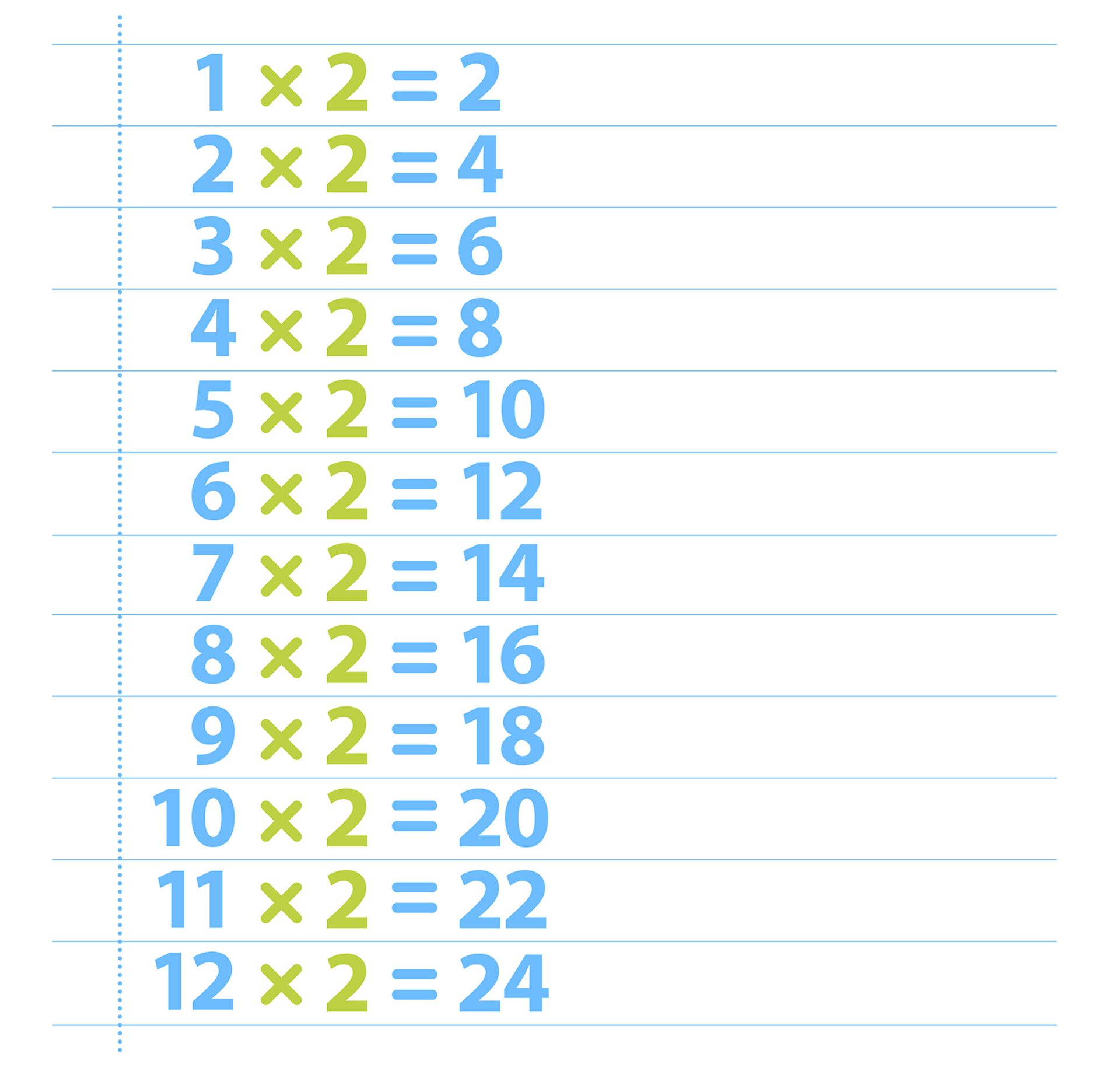 